Chapter 10 Lesson 1 Exit SlipFind the volume of a rectangular prism with 
length 2.8 meters, width 1.7 meters, and height 4.3 meters. SHOW ALL WORK! Chapter 10 Lesson 2 Exit Slip Find the volume of a triangular prism with a 
base length of 7 yards, a base height of 10 yards, and a prism height of 15 yards. Chapter 10 Lesson 3 Exit SlipFind the surface area of the rectangular prism. Round to the nearest square foot. 
SHOW ALL WORK!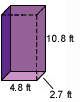 Chapter 10 Lesson 4 Exit SlipFind the surface area of the triangular prism. SHOW ALL WORK!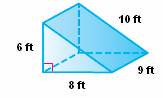 